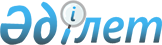 Об организации приема и обустройства оралманов, прибывающих в Жамбылскую область по квоте иммиграции
					
			Утративший силу
			
			
		
					Постановление акимата Жамбылской области от 29 мая 2008 года N 188. Зарегистрировано Департаментом юстиции Жамбылской области 09 июля 2008 года за номером 1706. Утратило силу постановлением акимата Жамбылской области 26.02.2009 № 58 (на государственном языке см. п. 9)

      



Сноска. Утратило силу постановлением акимата Жамбылской области 26.02.2009 


 № 58 


 (на государственном языке 


 см. п. 9 


)





      Сноска. Наименование с изменениями, внесенными постановлением акимата Жамбылской области от 25 декабря 2008 года 


 № 396 


.






      В целях реализации 

 Указа 

 Президента Республики Казахстан "О квоте иммиграции оралманов на 2008 год" от 30 декабря 2007 года N 506, 

 Постановления 

 Правительства Республики Казахстан "О распределении квоты иммиграции оралманов на 2008 год" от 15 февраля 2008 года N 137 и на основании 

 Закона 

 Республики Казахстан "О местном государственном управлении в Республике Казахстан" от 23 января 2001 года акимат Жамбылской области 



ПОСТАНОВЛЯЕТ



:





      1. Разместить 1498 семей оралманов, прибывающих из зарубежных стран в Жамбылскую область по квоте иммиграции оралманов на 2008 год в районах и городе Тараз.




      



Сноска. Пункт 1 с изменениями, внесенными постановлением акимата Жамбылской области от 25.12.2008


 № 396. 




      2. Государственному учреждению "Управление Комитета по миграции по Жамбылской области" (по согласованию) рекомендовать:




      1) обеспечить прием оралманов, произвести выплату средств для приобретения жилья, единовременных пособий и возмещение транспортных расходов в соответствии с действующим законодательством Республики Казахстан;




      2) осуществить связь с соседними


 зарубежными казахскими культурными центрами и организовать работу по добровольному переселению лиц казахской национальности согласно установленной для Жамбылской области квоты иммиграции оралманов.





      3. Акимам районов и города Тараз обеспечить размещение семей оралманов в населенных пунктах, при необходимости выделять им земельные участки в соответствии с земельным законодательством Республики Казахстан, организовать подготовку и переподготовку оралманов профессиям, востребованным на рынке труда и обеспечение работой трудоспособных граждан.





      4. Государственному учреждению "Департамент внутренних дел Жамбылской области Министерства внутренних дел Республики Казахстан" (по согласованию) рекомендовать обеспечить личную и имущественную безопасность оралманов при приеме, в пути следования, в местах постоянного проживания на территории области, своевременную регистрацию и выдачу им в установленном законом порядке необходимых документов, разрешающих проживание по месту размещения и получение гражданства Республики Казахстан.





      5. Государственному учреждению "Управление образования акимата Жамбылской области" осуществлять изучение документов об образовании, полученных детьми оралманов за рубежом, при необходимости, организовать их дополнительное обучение по переходным учебным планам с сокращенным сроком, чтобы обеспечить соответствие их образования Государственным стандартам образования Республики Казахстан.





      6. Государственному учреждению "Управление здравоохранения акимата Жамбылской области" обеспечить медицинское обследование прибывающих оралманов и лечение больных на общих основаниях наравне с гражданами Республики Казахстан.





      7. Государственному учреждению "Департамент Министерства труда и социальной защиты населения Республики Казахстан по Жамбылской области" (по согласованию) и Жамбылскому областному филиалу республиканского государственного казенного предприятия "Государственный центр по выплате пенсий Министерства труда и социальной защиты населения Республики Казахстан" (по согласованию) рекомендовать совместно с государственным учреждением "Управление координации занятости и социальных программ акимата Жамбылской области" в соответствии с действующим законодательством и положениями Республики Казахстан проводить работы по назначению пенсий и пособий прибывшим оралманам.





      8. Государственному учреждению "Управление внутренней политики акимата Жамбылской области" обеспечить информирование населения области через средства массовой информации о проводимой работе по обустройству оралманов.





      9. Контроль за исполнением настоящего постановления возложить на заместителя акима области Иманалиева Б.З.





      10. Настоящее постановление вступает в силу со дня государственной регистрации в органах юстиции и вводится в действие по истечении десяти календарных дней после дня его первого официального опубликования.




      Аким области                        Б. Жексембин



					© 2012. РГП на ПХВ «Институт законодательства и правовой информации Республики Казахстан» Министерства юстиции Республики Казахстан
				